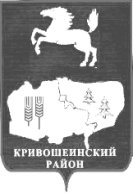 АДМИНИСТРАЦИЯ КРИВОШЕИНСКОГО РАЙОНАПОСТАНОВЛЕНИЕ03.06.2019                                                                                                                                             № 324с. КривошеиноТомской областиО внесении изменений в постановление Администрации Кривошеинского района от 11.10.2013 №758 «Об утверждении Порядка разработки, реализации и оценки эффективности муниципальных программ муниципального образования Кривошеинский район»(в редакции постановления Администрации Кривошеинского района от10.10.2022 № 701)В целях приведения в соответствие с постановлением Администрации Кривошеинского района от 22.06.2012 №336 «О составлении проекта районного бюджета на очередной финансовый год и плановый период» и повышения эффективности использования бюджетных средствПостановляю: 1. В приложении к постановлению Администрации Кривошеинского района от 11.10.2013 № 758 «Об утверждении Порядка разработки, реализации и оценки эффективности муниципальных программ муниципального образования Кривошеинский район» разделы 6 «Мониторинг и оценка эффективности реализации программ» и 7 «Оценка эффективности программы» изложить в новой редакции  согласно приложению к настоящему постановлению.2. Настоящее постановление вступает в силу с даты его подписания.3. Настоящее постановление подлежит размещению на официальном сайте муниципального образования Кривошеинский район в сети «Интернет» и в Сборнике нормативных актов Администрации Кривошеинского района.5. Контроль за исполнением настоящего постановления возложить на Первого заместителя Главы Кривошеинского района.Глава Кривошеинского района(Глава Администрации)                                                                                                       С.А. ТайлашевЖуйкова Анастасия Сергеевна8(38251)21427Сибиряков Д.В.ПрокуратураУправление финансовКураторы муниципальных программПриложение к постановлению Администрации Кривошеинского района от 03.06.2019 № 3246. Мониторинг и оценка эффективности реализации программ6.1. Мониторинг реализации программ основан на использовании формализованной процедуры сбора и обработки отчетности и оценки результатов проведения контрольных проверок.6.2. Контроль за реализацией утвержденных программ возлагается на должностных лиц, курирующих соответствующую сферу деятельности.6.3. Ежеквартально до 15 числа месяца, следующего за отчетным кварталом, Заказчик представляет отчеты о реализации программы по формам согласно приложениям № 6 и №7 к настоящему Порядку ведущему специалисту по экономической политике и целевым программам Администрации Кривошеинского района.6.4. На основании отчётности Заказчика ведущий специалист по экономической политике и целевым программам Администрации Кривошеинского района, готовит Сводный годовой доклад о ходе реализации и оценке эффективности муниципальных программ муниципального образования Кривошеинский район по следующим направлениям:а) достижение запланированных на соответствующий период времени результатов выполнения программ;б) характеристика факторов, повлиявших на отклонение фактических результатов выполнения программ от запланированных;в) оценка эффективности реализации программ производится в соответствии с разделом 7 настоящего Порядка;г) предложения по дальнейшей реализации, изменению, прекращению действия программ.Отчеты о реализации программ за год представляются не позднее 1 февраля года, следующего за отчетным, с приложением пояснительной записки о причинах превышения (уменьшения) фактических значений показателей целей и задач муниципальной программы над плановыми значениями, несоответствия объемов привлеченных финансовых средств плановым объемам по источникам финансирования.Одновременно с предоставлением отчетов о реализации программ за год кураторы муниципальных программ направляют Первому заместителю Главы Кривошеинского района предложения о внесении изменений в перечень муниципальных программ муниципального образования Кривошеинский район.6.5. Сводный годовой доклад о ходе реализации и оценке эффективности муниципальных программ муниципального образования Кривошеинский район представляется Первому заместителю Главы Кривошеинского района и направляется в Управление финансов Администрации Кривошеинского района в срок до 1 марта года, следующего за отчетным.6.6. При несоответствии фактических результатов выполнения программ утвержденным целевым индикаторам и показателям эффективности, объемам финансирования программ из иных источников должностное лицо, курирующее соответствующую сферу деятельности, вносит  предложения:1) о корректировке целей, задач, показателей и сроках реализации программы, перечня программных мероприятий;2) об изменении форм и методов управления реализацией программы;3) о сокращении финансирования программы за счет средств местного бюджета на очередной финансовый год;4) о досрочном прекращении реализации программы.6.7. Отчеты о реализации программ включаются в виде приложений к годовой и квартальной отчетности об исполнении бюджета.6.8. Ответственность за нецелевое использование средств местного бюджета, выделенных на реализацию программ, несут соответствующие получатели бюджетных средств по основаниям и в порядке, установленном действующим законодательством Российской Федерации.7.Оценка эффективности программы7.1. Оценка эффективности реализации программы осуществляется по итогам ее реализации за отчетный год и в целом за весь период реализации на основе отчетов, предоставляемых Заказчиком программы по установленной форме.Оценку эффективности реализации программы проводит ведущий специалист по экономической  политике и целевым программам Администрации Кривошеинского района в срок до 1 марта года, следующего за отчетным.7.2. Оценка эффективности реализации программ осуществляется на предмет:- соответствия объемов привлеченных финансовых средств плановым объемам по источникам финансирования;- достижения запланированных целевых индикаторов (показателей) программы;- эффективности расходования бюджетных средств.Оценка эффективности реализации программы проводится с использованием следующих критериев с присвоенными им весовыми коэффициентами, согласно приложению 8 к настоящему порядку:- сводный коэффициент результативности - 0,2;- коэффициент эффективности механизма реализации программы - 0,2;- коэффициент эффективности вложения бюджетных средств - 0,15;- коэффициент качества контроля - 0,1;- коэффициент достижения целей - 0,35.Достижения критерия оцениваются в баллах.Значение интегрального показателя оценки эффективности реализации программы R определяется суммой баллов по каждому критерию, умноженному на весовой коэффициент.R = SUM (BiYi)По значению интегрального показателя эффективности реализации программы R присваивается одна из следующих степеней эффективности:- эффективная (R >= 2,0);- низкоэффективная (2,0 > R >= 1,0);- неэффективная (R < 1,0).В рамках оценки эффективности ведущий специалист по экономической политике и целевым программам Администрации Кривошеинского района составляет рейтинг эффективности муниципальных программ в соответствии с присвоенной степенью эффективности в порядке убывания.Результаты оценки эффективности муниципальных программ муниципального образования Кривошеинский район ведущий специалист по экономической политике и целевым программам Администрации Кривошеинского района направляет кураторам муниципальных программ в срок до 30 марта  года, следующего за отчетным.Ведущий специалист по экономической политике и целевым программам Администрации Кривошеинского района составляет пояснительную записку по итогам анализа результатов оценки эффективности муниципальных программ и направляет в Управление финансов Администрации Кривошеинского района в срок до 12 апреля года, следующего за отчетным.Предложения о разработке муниципальной программы, предложения о внесении изменений в утвержденные муниципальные программы по итогам оценки эффективности их реализации за отчетный финансовый год, согласованные с Первым заместителем Главы Кривошеинского района, сформированные на основе обоснований бюджетных ассигнований на очередной финансовый год и плановый период кураторы муниципальных программ направляют в Управление финансов Администрации Кривошеинского района и ведущему специалисту по экономической  политике и целевым программам Администрации Кривошеинского района в срок до 15 сентября года, следующего за отчетным.Оценка эффективности реализации программы в целом за весь период реализации осуществляется аналогично оценке эффективности реализации программы за отчетный год.